Orlando Section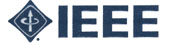 Executive Committee MeetingJanuary 12, 2016Chair Call To Order  - Ravi Rajaravivarma at  1900 Hours, Quorum in attendance.ExCom Member Attendees: Lynn Guthrie, Ravi Rajaravivarma, Scott Clary, Joseph Lias, Rui Tang, Jorge Medina, David FlinchbaughLocation: Fashion Square Mall, 3208 East Colonial, Orlando FLProxy Notification: Michael Orlovsky, Senior Member-IEEE presented proxy to Chair or his delegate.Meeting AgendaChair - Welcome	vrajaravivarma@valenciacollege.edu		Ravi RajaravivarmaThe next two meeting will be held February 9, 2016 Tuesday @ 6:30 PM at UCF Main Campus Business Administration I Building BA1 Room 209.  The March meeting is planned to be held at Valencia College on March 1, 2016.Vice Chair – Open Items to be discussed	lynguthre@ieee.org				Lynn GuthrieSection picnic date proposal is April 16, 2016.  Location TBD.SoutheastCon-2016 student support is in the budget.  An appeal for student support should be made on behalf of the section Executive Committee.Secretary – Minutes Review		JLias@ThorntonandLias.com			Joseph LiasNote: Please provide monthly meeting reports via email no later than 1 week after the meeting. Otherwise the report will not get in the meeting notes for that month.Treasurer				rui.tang.phd@ieee.org				Rui Tang	January Monthly Financial Report:CHAPTER REPORTSAESS (Aerospace and Electronics Systems )							Chris GeigerAP/MTT (Antennas & Propagation/Microwave Theory & Techniques)				Tianjiao LiC   (Computer) 										Sumit JhaCSP (Communications/Signal Processing)							Lynn GuthrieAnnouncing appeal for candidates for the International Conference on Acoustics, Speech and Signal Processing (ICASSP [http://www.icassp2016.org]) from 20-25 March 2016 in Shanghai.  Both email appeal and website posting planned.CPMT (Components, Packaging, Manufacturing Technology)					Scott ClaryLocal, State, and International Science Fairs seeking volunteer judges:2016 Dr. Nelson Ying Orange County Science Exposition – Friday, February 12, 2016 from 8:00 AM until 12:30 PM (snacks provided)Foundation Academy Elementary School, Winter Garden, FLRegistration and More Information:  http://www.yingexpo.com/judgegen.htm2016 Seminole County Public Schools Regional Science, Math & Engineering Fair – February 13, 2016 from 8:00 AM until 3:00 PM (lunch provided)Seminole Towne Center, Sanford, FLRegistration and More Information:  Contact Stan Palmer, Science Fair Director at  stanley_palmer@scps.k12.fl.us or 407-320-03622016 Orlando Science Center Science Challenge – Saturday, March 19, 2016 from 7:30 AM until 2:00 PM (lunch provided)Orlando Science Center, Orlando, FLRegistration and More Information:  Contact Marty Galassini, Judging Coordinator for the OSC Science Challenge at Martin8367@aol.com or 407-349-97152016 Florida State Science and Engineering Fair – Wednesday, March 30, 2016 from 8:00 AM until 5:00 PM (snacks and lunch provided)Lakeland Civic Center, Lakeland, FLRegistration and More Information:  http://www.ssefflorida.com/judging.html2016 International Science and Engineering Fair – Tuesday and Wednesday, May 10 – 11, 2016 (snacks and meals provided)Phoenix Convention Center, Phoenix, AZRegistration and More Information:  https://student.societyforscience.org/grand-award-judgesCSRASMC (Control Systems/Robotics & Automation/Systems, Man and Cybernetics)		Donghui WuED  (Electron Devices)									Wei LiangPhotonics										Shin-Tson WuPES/IAS/PELS (Power Energy/Industry Applications/Power Electronics)			Simon EcheverryValencia Students									Wesley DoninskyDevry Students										Robert BuckelsUCF Students										Akash JinandraUCF Photonics										Yuan JiaminAFFINITY GROUP REPORTSCN (Consultants Network)								openJunior Past Chair									Michael OrlovskyYoung Professional Affinity Group							Xin Deng (Crystal)Life Member										David FlinchbaughWIE (Women in Engineering)								Parveen WahidUCF Student WIE  UCF (Women in Engineering)						Maryory UrdanetaCOMMITTEE REPORTSAwards											Michael Orlovsky Bylaws/Communications/Publications						Jorge Medinahttp://ewh.ieee.org/r3/orlando/Orlando Section Bylaws require review and suggestions on any necessary updates.  A Bylaw/Addendum review committee formation motion will be presented to the section Executive Committee. OLD/NEW BUSINESSOLD BUSINESS: Minutes from last month reviewed and approved.NEW BUSINESS:A motion was made by Jorge Medina to form a Section By-Laws review committee.  After discussion, the motion was unanimously carried by those present.  The following members volunteered to serve on the committee:Jorge MedinaLynn GuthrieScott ClaryA motion was made by Lynn Guthrie to form a Section Financial Audit committee.  After discussion, the motion was unanimously carried by those present.  The following members volunteered to serve on the committee:Chris NergardLynn GuthrieMasood EjazADJOURN: 2015 HoursAddendumEXCOM Meeting Dates for 2016EXCOM Meeting Dates for 2016EXCOM Meeting Dates for 2016EXCOM Meeting Dates for 2016EXCOM Meeting Dates for 2016EXCOM Meeting Dates for 2016EXCOM Meeting Dates for 2016EXCOM Meeting Dates for 2016EXCOM Meeting Dates for 2016EXCOM Meeting Dates for 2016EXCOM Meeting Dates for 2016EXCOM Meeting Dates for 2016JANFEBMARAPRMAYJUNJULAUGSEPOCTNOVDEC1291121014NM91311813IEEE CBRS Checking and Savings AccountIEEE CBRS Checking and Savings AccountIEEE CBRS Checking AccountOpening BalanceDec 1, 201523,679.71$Interest IncomeDec 20156.17$Checks Paid OutDec 2015339.95$Credit Card TransactionsDec 2015197.58$IEEE Transfer306.00$Closing BalanceDec 31, 201523,454.35$Long Term SavingsDec 31, 2015123,292.92$Guest DataGuest DataGuest DataGuest DataFirstLastAffiliationEmail AddressSteveHepburnMembershepburn19@cfl.rr.comMasoodEjazValencia College IEEE Advisormejaz@valenciacollege.eduChrisNegardMembercnegard@ieee.orgGregGilmoreMemberggilmore@ieee.orgGaminiBuwwoiuMembergaminib@ieee.org